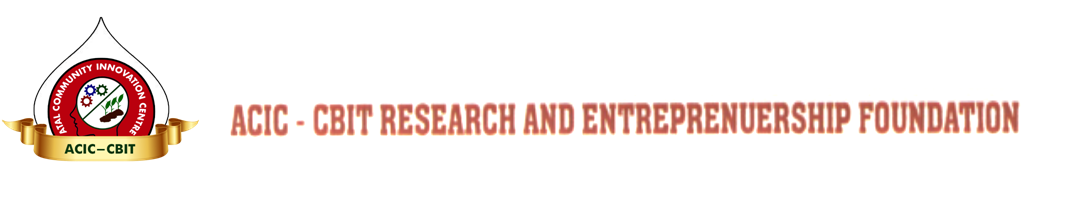 ACIC-CBIT RESEARCH AND ENTREPRENEURSHIP FOUNDATIONChaitanya Bharathi P.O., Kokapet (V), Gandipet (M), Hyderabad - 500 075, Telangana State.=======================================================================================                   Advt. No. APPLICATION FORMAPPLICATION FOR THE POST OF		: CENTER HEAD, ACIC-CBITName in full with Surname			: ___________________________________Father’s  /  Husband Name			: ___________________________________Date of Birth & Age  (in Christian era)	: ___________________________________4.	Place of Birth				: ___________________________________
5.  	Postal Address for Communication  	: ___________________________________ 							  ___________________________________		___________________________________6.  	Email ID					: ___________________________________7.	Mobile No.				: ___________________________________8.	State your present Location, and whether          willing to relocate if currently stationed      :____________________________________         out of Hyderabad: 9. 	Give particulars of all Examinations passed Degree / Diploma obtained (commencing with the Intermediate  Examination). - (Copies of Certificates to be enclosed)10.   Prior Experience to Manage and execute the activities of incubation center/ R&D center, Prototyping and Fab Lab:  Give in reverse chronological order details of your previous  experience.        - ( latest pay slip to be enclosed)11. Experience in  Facilitate collaborations, MoUs, technology tie-ups, commercialisation, business development(accelerators)to support incubation center’s day-to-day operations and sustainability - ( List out major achievements)12. Experience in developing and manage a network of entrepreneurs, start-ups, mentors, institutions, networking with funding agencies, angel investors, Banks and industries- ( List out major achievements)13. Experience in organizing training programs through workshop, mentorship, networking, seminars, IPR Related activities- ( List out major achievements)14. Details of Enclosures: (i)		           (ii)                            (iii)		             (iv)			(v)Names of two Persons with their Address / Designation  (Including Email ID & Mobile Number) to whom reference can be made about the Candidate				:___________________________________   (ii) ____________________________________________ If selected and appointed please specify the time you require for joining duty: ____________________Would you like your application to be considered for the post of young professional? ---------------Place:Date:   									    Signature of the Candidate ================================================================================DECLARATION TO BE SIGNED BY THE CANDIDATEI hereby declare that the particulars furnished in this Application are true to the best of my knowledge. Date:									    Signature of the Candidate================================================================================S. No.Examination or DegreeName of the College and UniversityYear of passingClass  & Percentage  Subjects taken  for SpecializationRemarks(Whether done in Full time/part time/ Distance mode/ Correspondence)S. No.Name & Address  of the Organization DesignationDuration of Employment Duration of Employment Duration of Employment Last Drawn salaryReasons for leaving the PostS. No.Name & Address  of the Organization DesignationFromToTotal (Yrs)Last Drawn salaryReasons for leaving the Post1.2.3.4.5.